FY20 Maryland Anchor 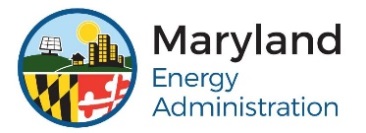 Customer Grant ProgramApplication ChecklistAPPLICATION DEADLINE: WEDNESDAY, December 11, 2019 
Please use the FY20 Maryland Anchor Customer Grant Program Application Checklist below to make sure that your FY20 LDC Grant Application is filled out entirely.Section 1: Organization and Contact Information  Does your organizations name match what’s on your IRS W9 form?  Is the street address filled out?  Is the mailing address filled out, if different than the physical location?  Is the authorized representative filled out?  Is the individual preparing the application filled out?  Is the point of contact filled out, the individual who would manage the grant on a day-to-day basis completed?  Is the Legal Counsel Responsible for Grant Review Filled out? (For Local Governments only)  Do your organization have a Federal Tax Identification number? If yes, have you attached to the Application Form?  Did you attach Proof of Incorporation?  Did you define the county/counties in which hard assets will be located?  Did you fill out your organization overview?Section 2: Proposed Project   Have you filled out Total Program Request amount?  Did you fill out the average energy demand of your project in normalized dekatherms per month?  If you are an existing facility, did you attach the most recent natural gas consumption volume?  If you project is to-be-constructed, did you attach the most recent natural gas consumption volume?Section 3: Program Eligibility Requirements:   Have you filled out the type of organization that is applying?  Did you fill out the nature of the application?  Are you in Good Standing with Maryland State Department of Assessments and Taxation? If so, is it attached to the application?  Did you address any concerns of the county government which the project is located?  Is your project located within a One Maryland Economic Zone?Section 3: Agreement to Terms, Conditions, and Signature:   Have you read the Terms Conditions, and Signatures?  Did the authorized signatory authority sign the application?